Universidad Nacional de La PlataPresidenciaDirección de Compras y ContratacionesUOC 118-00CIRCULAR MODIFICATORIA N° 1/19CONTRATA CION DIRECTA POR COMPULSA ABREVIADA N°   190 /2018EXPEDIENTE: 100-22412/18OBJETO DE LA CONTRATACIÓNADQUISICION DE EQUIPAMIENTO PARA COCINARETIRO DE PLIEGOSUNIVERSIDAD NACIONAL DE LA PLATA Dirección de Compras y Contrataciones7-776 PB La Plata, Edificio de PresidenciaPLAZOS:   18/02/19 AL 20/02/19   DE 8:00 a 13:00 hs.www.unlp.edu.ar/administracion_y_finanzas/pliegos-de-compras-9213y/o www.argentinacompra.gov.arCONSULTAS DEL PLIEGOUNIVERSIDAD NACIONAL DE LA PLATADIRECCION DE COMPRAS Y CONTRATACIONESCALLE 7 Nº 776 E/ 47 Y 48EDIFICIO DE LA PRESIDENCIA DE LA UNIVERSIDAD NACIONAL DE LA PLATA LA PLATA PCIA. DE BUENOS AIRESDIRECCIÓN DE CORREO ELECTRÓNICO: licitaciones@presi.unlp.edu.arHASTA  EL 20/02/19  de 08:00 a 13:00 hs  RESPONDIDAS EL  21/02/19                                                      PRESENTACIÓN DE LAS OFERTASUNIVERSIDAD NACIONAL DE LA PLATAMESA DE ENTRADAS-DIVISION DE COMPRAS CALLE 7 Nº 776 E/ 47 Y 48EDIFICIO DE LA PRESIDENCIA DE LA UNIVERSIDAD NACIONAL DE LA PLATA LA PLATA .PCIA. DE BUENOS AIRES26/02/19, 11:00 HSAPERTURA DE LAS OFERTASUNIVERSIDAD NACIONAL DE LA PLATADIRECCION DE COMPRAS Y CONTRATACIONES  CALLE 7 Nº 776 E/ 47 Y 48 PBEDIFICIO DE LA PRESIDENCIA DE LA UNIVERSIDAD NACIONAL DE LA PLATA LA PLATA .PCIA. DE BUENOS AIRES26/02/19, 11:30 HSANEXO IIIITEM 1-CANTIDAD 10 Termotanque a gas natural. Capacidad 160 litros. Conexión superior, de apoyar, con encendido electrónico. Alto 1.67 m (aproximado) Diámetro 45.1 cm (aproximado)ITEM 2 –CANTIDAD 1 Freezer vertical. Capacidad 267 lts aproximado. Alto 185.5 cm aproximado. Ancho 60 cm aproximado. Profundidad 66 cm aproximado.ITEM 3 CANTIDAD 7 Heladera con freezer. Capacidad 277 lts aproximado. Alto 159 cm aproximado. Ancho 54 cm aproximado. Profundidad 62 cm aproximado. Color blanco.ITEM 4 CANTIDAD 6 Secarropas con capacidad de secado para 6.5 kg aproximadamente. Velocidad de centrifugado 2800 rpm. Color blanco. Alto 69.5 cm aproximado. Ancho 34.3 cm aproximado. Profundidad 34.3 aproximado.ITEM 5 CANTIDAD 3 Microondas capacidad 28 lts aproximadamente. Digital. Grill eléctrico. Capacidad 900 W. Color inoxidable. Alto 35.2 cm aproximado. Ancho 58.2 cm aproximado. Profundidad 46.2 cm aproximado.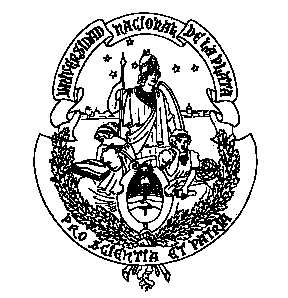 